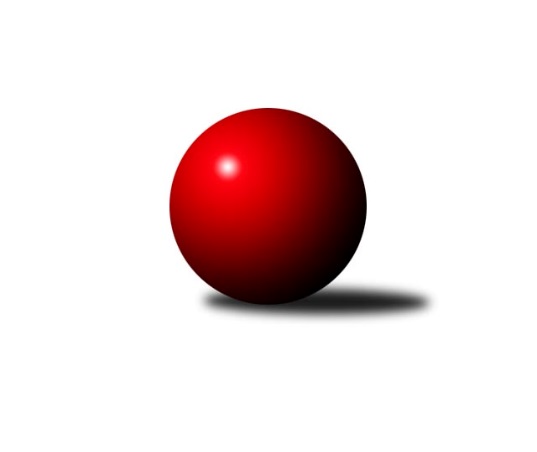 Č.4Ročník 2022/2023	30.9.2022Nejlepšího výkonu v tomto kole: 1698 dosáhlo družstvo: TJ Sokol Červené PečkyStředočeský krajský přebor II. třídy 2022/2023Výsledky 4. kolaSouhrnný přehled výsledků:KK Vlašim C	- TJ Sokol Kostelec nad Černými lesy B	5:1	1650:1514	5.0:3.0	29.9.TJ Sokol Červené Pečky	- TJ Sokol Brandýs nad Labem B	5:1	1698:1545	5.5:2.5	30.9.TJ Sokol Tehovec B	- TJ Sokol Kostelec nad Černými lesy C	6:0	1656:1417	7.0:1.0	30.9.Tabulka družstev:	1.	TJ Sokol Červené Pečky	4	3	0	1	16.0 : 8.0 	17.5 : 14.5 	 1613	6	2.	TJ Sokol Tehovec B	4	2	1	1	15.5 : 8.5 	20.5 : 11.5 	 1607	5	3.	KK Vlašim C	4	2	1	1	15.0 : 9.0 	18.0 : 14.0 	 1561	5	4.	TJ Sokol Kostelec nad Černými lesy B	4	2	0	2	11.0 : 13.0 	15.0 : 17.0 	 1567	4	5.	TJ Sokol Kostelec nad Černými lesy C	4	2	0	2	9.0 : 15.0 	10.5 : 21.5 	 1503	4	6.	TJ Sokol Brandýs nad Labem B	4	0	0	4	5.5 : 18.5 	14.5 : 17.5 	 1528	0Podrobné výsledky kola:	 KK Vlašim C	1650	5:1	1514	TJ Sokol Kostelec nad Černými lesy B	Jan Urban	 	 212 	 218 		430 	 2:0 	 336 	 	147 	 189		Jaroslav Novák	Radek Vojta	 	 193 	 196 		389 	 1:1 	 362 	 	157 	 205		Jan Novák	Pavel Vykouk	 	 224 	 210 		434 	 2:0 	 383 	 	177 	 206		Michal Třeštík	Marie Váňová	 	 202 	 195 		397 	 0:2 	 433 	 	235 	 198		Jakub Hlavarozhodčí: Luboš TrnaNejlepší výkon utkání: 434 - Pavel Vykouk	 TJ Sokol Červené Pečky	1698	5:1	1545	TJ Sokol Brandýs nad Labem B	Karel Dvořák	 	 203 	 202 		405 	 0.5:1.5 	 439 	 	203 	 236		Lukáš Kotek	Jiří Plešingr	 	 177 	 230 		407 	 1:1 	 372 	 	178 	 194		Jakub Šarboch	Pavel Hietenbal	 	 212 	 222 		434 	 2:0 	 384 	 	192 	 192		Pavel Schober	Antonín Smrček	 	 239 	 213 		452 	 2:0 	 350 	 	169 	 181		Oldřich Nechvátalrozhodčí: Šebor JosefNejlepší výkon utkání: 452 - Antonín Smrček	 TJ Sokol Tehovec B	1656	6:0	1417	TJ Sokol Kostelec nad Černými lesy C	Jan Cukr	 	 232 	 241 		473 	 2:0 	 336 	 	186 	 150		Josef Bouma	Eliška Anna Cukrová	 	 186 	 195 		381 	 2:0 	 326 	 	182 	 144		Jana Šatavová	Adéla Čákorová	 	 204 	 219 		423 	 2:0 	 394 	 	201 	 193		Peter Fajkus	Tomáš Bílek	 	 185 	 194 		379 	 1:1 	 361 	 	165 	 196		Jan Platilrozhodčí: Jan VolhejnNejlepší výkon utkání: 473 - Jan CukrPořadí jednotlivců:	jméno hráče	družstvo	celkem	plné	dorážka	chyby	poměr kuž.	Maximum	1.	Jan Cukr 	TJ Sokol Tehovec B	451.25	311.0	140.3	5.0	2/3	(473)	2.	Adéla Čákorová 	TJ Sokol Tehovec B	443.25	297.8	145.5	4.8	2/3	(456)	3.	Jakub Hlava 	TJ Sokol Kostelec nad Černými lesy B	440.17	296.7	143.5	4.3	2/2	(479)	4.	Lukáš Kotek 	TJ Sokol Brandýs nad Labem B	421.67	295.3	126.3	6.3	3/4	(439)	5.	Antonín Smrček 	TJ Sokol Červené Pečky	414.67	286.5	128.2	5.3	2/2	(452)	6.	Jan Urban 	KK Vlašim C	410.00	287.2	122.8	8.0	2/2	(455)	7.	Jan Volhejn 	TJ Sokol Tehovec B	409.00	291.5	117.5	7.5	2/3	(416)	8.	Pavel Hietenbal 	TJ Sokol Červené Pečky	408.50	285.8	122.8	5.0	2/2	(434)	9.	Martin Šatava 	TJ Sokol Kostelec nad Černými lesy C	405.00	278.7	126.3	9.3	3/4	(410)	10.	Pavel Holec 	TJ Sokol Brandýs nad Labem B	401.67	280.3	121.3	5.0	3/4	(415)	11.	Marie Váňová 	KK Vlašim C	394.75	288.0	106.8	9.5	2/2	(398)	12.	Pavel Kořínek 	TJ Sokol Červené Pečky	391.75	276.8	115.0	7.5	2/2	(425)	13.	Michal Třeštík 	TJ Sokol Kostelec nad Černými lesy B	386.25	276.0	110.3	10.3	2/2	(401)	14.	Jaroslav Novák 	TJ Sokol Kostelec nad Černými lesy B	384.83	275.2	109.7	12.7	2/2	(449)	15.	Peter Fajkus 	TJ Sokol Kostelec nad Černými lesy C	377.75	276.5	101.3	12.5	4/4	(394)	16.	Aleš Vykouk 	KK Vlašim C	375.50	271.0	104.5	13.5	2/2	(391)	17.	Jan Platil 	TJ Sokol Kostelec nad Černými lesy C	374.50	268.5	106.0	10.5	4/4	(413)	18.	Tomáš Bílek 	TJ Sokol Tehovec B	370.67	278.3	92.3	16.0	3/3	(396)	19.	Eliška Anna Cukrová 	TJ Sokol Tehovec B	368.67	257.2	111.5	11.8	3/3	(387)	20.	Pavel Schober 	TJ Sokol Brandýs nad Labem B	367.25	266.0	101.3	13.8	4/4	(384)	21.	Oldřich Nechvátal 	TJ Sokol Brandýs nad Labem B	348.25	266.0	82.3	19.3	4/4	(373)	22.	Jiří Štětina 	KK Vlašim C	320.00	235.0	85.0	19.5	2/2	(322)		František Pícha 	KK Vlašim C	461.00	310.0	151.0	4.0	1/2	(461)		Pavel Vykouk 	KK Vlašim C	423.50	289.0	134.5	8.0	1/2	(434)		Jan Kumstát 	TJ Sokol Červené Pečky	419.00	288.0	131.0	4.0	1/2	(419)		Luboš Trna 	KK Vlašim C	418.00	295.0	123.0	15.0	1/2	(418)		Ladislav Sopr 	TJ Sokol Brandýs nad Labem B	408.00	285.0	123.0	10.0	1/4	(408)		Jiří Plešingr 	TJ Sokol Červené Pečky	407.00	276.0	131.0	10.0	1/2	(407)		Karel Dvořák 	TJ Sokol Červené Pečky	405.00	273.0	132.0	3.0	1/2	(405)		František Zahajský 	TJ Sokol Kostelec nad Černými lesy C	392.00	274.5	117.5	11.5	2/4	(430)		Radek Vojta 	KK Vlašim C	389.00	275.0	114.0	11.0	1/2	(389)		Jakub Šarboch 	TJ Sokol Brandýs nad Labem B	372.00	284.0	88.0	20.0	1/4	(372)		Tomáš Kužel 	TJ Sokol Kostelec nad Černými lesy B	371.50	281.0	90.5	19.0	1/2	(388)		Jan Novák 	TJ Sokol Kostelec nad Černými lesy B	362.00	269.0	93.0	16.0	1/2	(362)		Kamil Rodinger 	TJ Sokol Kostelec nad Černými lesy B	347.50	258.5	89.0	12.0	1/2	(349)		Josef Bouma 	TJ Sokol Kostelec nad Černými lesy C	338.00	238.5	99.5	14.0	2/4	(340)		Jana Šatavová 	TJ Sokol Kostelec nad Černými lesy C	326.00	241.0	85.0	20.0	1/4	(326)Sportovně technické informace:Starty náhradníků:registrační číslo	jméno a příjmení 	datum startu 	družstvo	číslo startu
Hráči dopsaní na soupisku:registrační číslo	jméno a příjmení 	datum startu 	družstvo	25313	Jakub Šarboch	30.09.2022	TJ Sokol Brandýs nad Labem B	26495	Radek Vojta	29.09.2022	KK Vlašim C	Program dalšího kola:5. kolo6.10.2022	čt	17:00	TJ Sokol Brandýs nad Labem B - KK Vlašim C	6.10.2022	čt	17:00	TJ Sokol Kostelec nad Černými lesy C - TJ Sokol Červené Pečky	7.10.2022	pá	17:00	TJ Sokol Kostelec nad Černými lesy B - TJ Sokol Tehovec B	Nejlepší šestka kola - absolutněNejlepší šestka kola - absolutněNejlepší šestka kola - absolutněNejlepší šestka kola - absolutněNejlepší šestka kola - dle průměru kuželenNejlepší šestka kola - dle průměru kuželenNejlepší šestka kola - dle průměru kuželenNejlepší šestka kola - dle průměru kuželenNejlepší šestka kola - dle průměru kuželenPočetJménoNázev týmuVýkonPočetJménoNázev týmuPrůměr (%)Výkon2xJan CukrTehovec B4732xJan CukrTehovec B122.674733xAntonín SmrčekČervené Pečky4523xAntonín SmrčekČervené Pečky112.794521xLukáš KotekBrandýs nL B4393xAdéla ČákorováTehovec B109.714231xPavel HietenbalČervené Pečky4342xLukáš KotekBrandýs nL B109.544391xPavel VykoukVlašim C4341xPavel VykoukVlašim C109.134344xJakub HlavaKostelec nČl B4333xJakub HlavaKostelec nČl B108.88433